МИНИСТЕРСТВО НАУКИ И ВЫСШЕГО ОБРАЗОВАНИЯ РОССИЙСКОЙ ФЕДЕРАЦИИФедеральное государственное бюджетное образовательное учреждениевысшего образования «Забайкальский государственный университет»(ФГБОУ ВО «ЗабГУ»)Факультет              Энергетический___________________________________Кафедра                 Черчения и начертательной геометрии________________УЧЕБНЫЕ МАТЕРИАЛЫдля студентов заочной формы обучения(с полным сроком обучения)по дисциплине «Инженерная и компьютерная графика»наименование дисциплины (модуля)для направления подготовки (специальности)     15.03.04.      Автоматизация технологических процессов и производств_____________________________код и наименование направления подготовки (специальности)Общая трудоемкость дисциплины (модуля) –  4 зачетных единиц.Форма текущего контроля в семестре – контрольная работа № 1, 2.Курсовая работа (курсовой проект) (КР, КП) – нет.Форма промежуточного контроля  во 2 семестре - экзамен.Краткое содержание курсаРаздел – «Компьютерная графика», 1 семестр:Знакомство с графическим редактором КОМПАС-LT. Интерфейс программы. Инструментальные панели. Типы документов. Создание чертежа. Параметры чертежа. Работа в режиме 2D, построение изображений. Сохранение документа. Вывод на печать.Раздел – «Инженерная графика», 2 семестр:Конструкторская документация. Оформление чертежей: ГОСТ 2.301-68 «Форматы». ГОСТ 2.302-68 «Масштабы». ГОСТ 2.303-68 «Линии чертежа». ГОСТ 2.304-81 «Шрифты чертежа».Проекционное черчение: ГОСТ 2.305-2008 «Изображения». Виды: основные, дополнительные, местные. Разрезы: простые, сложные, местные. ГОСТ 2.307-2011 «Нанесение размеров».ГОСТ 2.317-2011 «Аксонометрические проекции»: Прямоугольная изометрия.Изделия и соединения. Резьба. Классификация. Параметры резьбы. ГОСТ 2.311- 68. Изображение резьбы на стержне и в отверстии. Резьба метрическая, трубна цилиндрическая. Обозначение резьбы на чертежах. Крепежные изделия. Сборочный чертеж. Соединение шпилькой. Порядок построения сборочного чертежа. Условности и упрощения применяемые при построении. Нанесение номеров позиций для деталей сборки.Спецификация. Правила оформления документа.Семестр 2Форма текущего контроля Контрольная работа №   1, 2:Контрольные работы выполняются в виде РГР (расчётно-графическое задание) – самостоятельная работа студента по индивидуальному заданию. Работа может быть выполнена как в «ручном», так и в «электронном» варианте в графическом редакторе «Компас – график».В первом семестре студенты самостоятельно изучают графический редактор «Компас – график». Содержание контрольной работы берут у методиста кафедры ЧиНГ (ауд.  Э-304) или на сайте ЗабГУ в разделе «Заочное обучение». Номер варианта определяется как сумма двух последних чисел номера зачётной книжки.Студенты выполняют контрольные работы с последующей их защитой. Итоговым контролем знаний является экзамен, который студент сдает в электронном или письменном виде.  Допуском к экзамену является зачтенные контрольные работы и выполнение тестов на практических занятиях в письменной форме по темам курса: «Виды», «Разрезы», «Резьба». Тест-билет содержит  5-10 вопросов, каждый вопрос оценивается от 0,5 до 1 балла. Содержание контрольной работы № 1:Лист № 1: Построение 3-х видов по заданному наглядному изображению, ф.А3.Лист № 2: Построение 3 вида по двум заданным, выполнение необходимых разрезов. Лист № 3: Построение аксонометрической проекции детали с вырезом по заданию листа № 2, ф.А3.Содержание контрольной работы № 2:Лист № 1:а) Построение изображений стандартных деталей: шпильки и гайки. Гнезда под шпильку;б) Соединение шпилькой, с простановкой позиций деталей, ф. А3.Лист № 2: Спецификация, ф. А4.Методические рекомендации по выполнению заданий:Графические работы выполняются на форматах А3 оформленных рамкой чертежа и штампом «Основная надпись» по форме №1 ГОСТ 2.104-2006. Ориентация формата – горизонтально. В маркировке чертежа указывается учебное заведение, номер контрольной работы, номер варианта, номер листа в контрольной работе, наименование изучаемого раздела (например, ЗабГУ 01 10 01, где 01 – контрольная работа  №1; 10 – вариант № 10; 01 – первый лист контрольной работы).Работы выполняются и оформляются согласно ГОСТам ЕСКД: ГОСТ 2.301-68 «Форматы», ГОСТ 2.302-68 «Масштабы», ГОСТ 2.303-68 «Линии», ГОСТ 2.305-2008 «Изображения»,  ГОСТ 2.307-2011 «Нанесение размеров», ГОСТ 2.311-68 – «Изображение резьбы», ГОСТ 9150-81 – резьба метрическая, ГОСТ 2.109-73 – «Основные требования к чертежам».Для выполнения контрольной работы рекомендуется использовать учебные пособия для студентов-заочников: Матвеева Н.Н. Инженерная графика для студентов заочников: учеб. пособие / Матвеева Наталья Николаевна. – Чита: ЧитГУ, 2004. – 130 с.;Матвеева Н.Н. Графические дисциплины: учебное пособие / Матвеева Наталья Николаевна. – Чита: ЗабГУ, 2016. – 189 с.;Заслоновская Л.М. Сборочный чертеж: учеб. пособие / Л. М. Заслоновская. – Чита: ЧитГУ, 2009. – 109 с.;Альстер Т.М. Изделия и соединения: учебное пособие / Т.М. Альстер.  – Чита: ЧитГУ, 2010. – 177 с.Задания для выполнения контрольной работы №1Вариант 1, 11Задание. Построить три вида детали по данному наглядному изображению, нанести размеры (формат А 3).Задание. Построить третье изображение детали по двум данным, дать разрезы, построить натуральный вид наклонного сечения, а также прямоугольную изометрию детали с вырезом (формат А 3).Вариант 2, 12Задание. Построить три вида детали по данному наглядному изображению, нанести размеры (формат А 3).Задание. Построить третье изображение детали по двум данным, дать разрезы, построить натуральный вид наклонного сечения, а также прямоугольную изометрию детали с вырезом (формат А 3).Вариант 3, 13Задание. Построить три вида детали по данному наглядному изображению, нанести размеры (формат А 3).Задание. Построить третье изображение детали по двум данным, дать разрезы, построить натуральный вид наклонного сечения, а также прямоугольную изометрию детали с вырезом (формат А 3).Вариант 4, 14Задание. Построить три вида детали по данному наглядному изображению, нанести размеры (формат А 3).Задание. Построить третье изображение детали по двум данным, дать разрезы, построить натуральный вид наклонного сечения, а также прямоугольную изометрию детали с вырезом (формат А 3).Вариант 5, 15Задание. Построить три вида детали по данному наглядному изображению, нанести размеры (формат А 3).Задание. Построить третье изображение детали по двум данным, дать разрезы, построить натуральный вид наклонного сечения, а также прямоугольную изометрию детали с вырезом (формат А 3).Вариант 6, 16Задание. Построить три вида детали по данному наглядному изображению, нанести размеры (формат А 3).Задание. Построить третье изображение детали по двум данным, дать разрезы, построить натуральный вид наклонного сечения, а также прямоугольную изометрию детали с вырезом (формат А 3).Вариант 7, 17Задание. Построить три вида детали по данному наглядному изображению, нанести размеры (формат А 3).Задание. Построить третье изображение детали по двум данным, дать разрезы, построить натуральный вид наклонного сечения, а также прямоугольную изометрию детали с вырезом (формат А 3).Вариант 8, 18Задание. Построить три вида детали по данному наглядному изображению, нанести размеры (формат А 3).Задание. Построить третье изображение детали по двум данным, дать разрезы, построить натуральный вид наклонного сечения, а также прямоугольную изометрию детали с вырезом (формат А 3).Вариант 9, 19Задание. Построить три вида детали по данному наглядному изображению, нанести размеры (формат А 3).Задание. Построить третье изображение детали по двум данным, дать разрезы, построить натуральный вид наклонного сечения, а также прямоугольную изометрию детали с вырезом (формат А 3).Вариант 0, 10Задание. Построить три вида детали по данному наглядному изображению, нанести размеры (формат А 3).Задание. Построить третье изображение детали по двум данным, дать разрезы, построить натуральный вид наклонного сечения, а также прямоугольную изометрию детали с вырезом (формат А 3).Пример выполнения листа № 1Пример выполнения листа № 2Пример выполнения листа № 3Задания для выполнения контрольной работы № 2Задание листа № 1: вычертить на ф. А3 изображения шпильки, гайки, гнезда под шпильку по их действительным размерам, которые следует взять из соответствующих стандартов и выполнив соответствующие расчеты;  упрощенное изображение этих же деталей в сборе.Пример выполнения работы дан на рисунке. Варианты заданий даны в таблицах 1.Указания по выполнению работы:Если в графе «Исполнение» следует прочерк, это означает, что изделие изготавливается в единственном исполнении.Длина посадочного конца шпильки определяется по формуле:ℓ1 = d    ГОСТ 22032-76,ℓ1 = 1,25d  ГОСТ 22034-76,ℓ1 = 1,6d  ГОСТ 22036-76,ℓ1 = 2d  ГОСТ 22038-76,ℓ1 = 2,5d  ГОСТ 22040-76.Длина стяжного конца шпильки определяется по формуле:1) ℓст = C+Hг+Sш+k, где свободный конец шпильки  k = 0,3d; Sш - толщина шайбы, Hг - высота гайки, С - толщина присоединяемой детали.2) ℓ0 = ℓст - 0,5d.Размеры гнезда под шпильку следует определить:ℓ2 = ℓ1 + 0,5d                   ℓ3 = ℓ1 + 0,25dd2 = 0,85d                         d3 = dНа чертеже должны быть полностью указаны размеры изображаемых деталей, а на изображениях болтового и шпилечного соединения – только те, которые указаны на рисунке. Над изображениями надписать соответствующие условные обозначения и другие пояснительные надписи (как на рисунке).Таблица 1Размеры для соединения шпилькой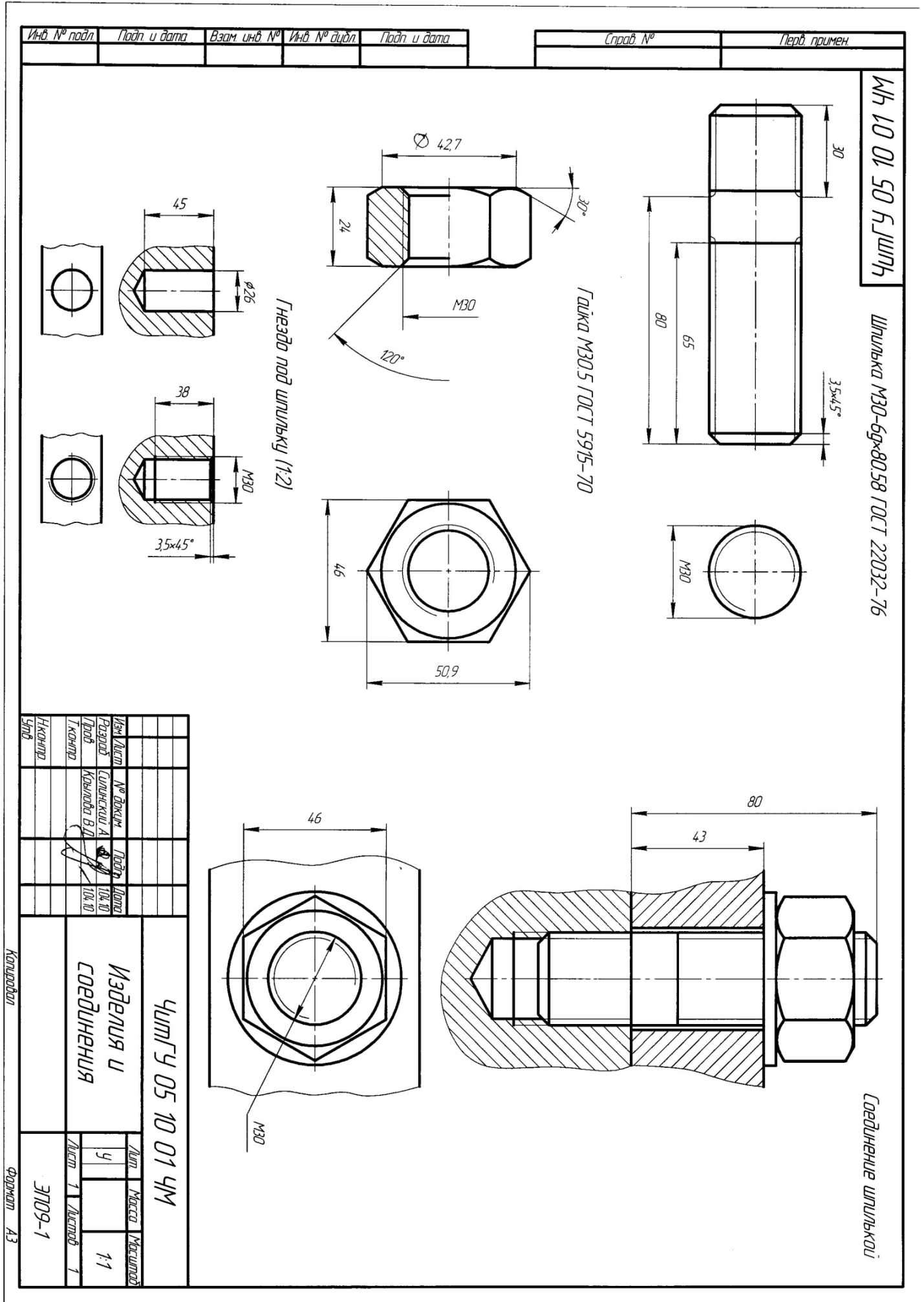 Образец выполнения листа № 1Задание листа № 2: Разработать конструкторский документ «Спецификацию» на сборочное соединение шпилькой, по спецификации проставить номера позиций на сборочный чертёж «Соединение шпилькой».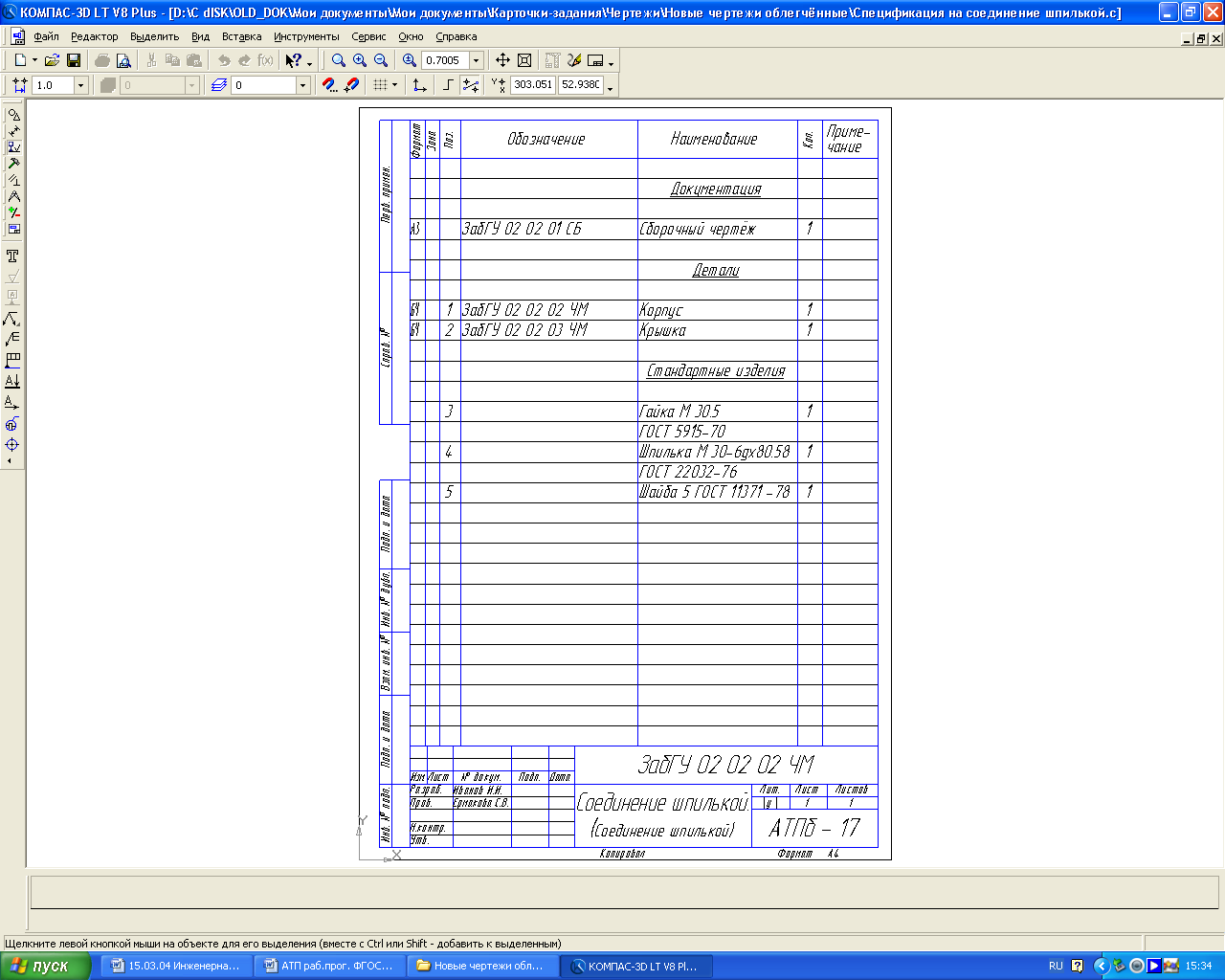 Образец выполнения задания «Спецификация», формат А4Форма промежуточного контроля  Экзамен во 2 семестреОбщие сведения о Компас-график LT. Пользование компьютером как средством управления и обработки информационных массивов.Основные элементы интерфейса Компас-график LT. Создание чертежа.Инструментальная панель. Панель расширенных команд, панель специального управления, строка параметров.Глобальные и локальные привязки.Выделение объектов. Использование вспомогательных построений.Простановка размеров. Ввод линейных, диаметральных, угловых размеров.  Построение плоских изображений.Штриховка областей.Ввод и редактирование текста.Заполнение основной надписи.Ввод технических требований.Вывод на печать.ГОСТы 2.301-68; 2.302-68; 2.303-67; 2.304-81.Что называется, видом? 14.1. Основные виды. 14.2. Дополнительные и местные виды.14.3. Обозначение видов.Правила нанесения размеров. Что называется, разрезом? 16.1. Классификация разрезов. 16.2. Простые разрезы. 16.3. Сложные разрезы. 16.4. Местные разрезы. 	16.5. Обозначение разрезов. 16.6. Совмещение части вида и части разреза. 16.7. Чем разрез отличается от сечения? ГОСТ 2. 317 - 2011. Аксонометрические проекции: прямоугольная изометрия.Изделия и соединения.17.1. Классификация изделий и соединений.Резьба.18.1. Классификация резьб.18.2. Основные параметры резьбы.18.3. Изображение резьбы на стержне, в отверстии.18.4. Обозначение резьбы (метрической, трубной, конической).18.5. Крепёжные изделия: болты, гайки, шпильки.Какие чертежи называются сборочными?19.1. Последовательность выполнения сборочного чертежа.19.2. Условности и упрощения на сборочном чертеже.19.3. Какие размеры проставляют на сборочном чертеже?19.4. Правила простановки номеров позиций?Спецификация. Правила заполнения спецификации ГОСТ 2. 108-68.Учебно-методическое и информационное обеспечение дисциплиныОсновная литература1) Дегтярев В. М. Инженерная и компьютерная графика: учебник / В.М. Дегтярев, В.П. Затыльникова. - 3-е изд., стер. - Москва: Академия, 2012. - 240 с. - (Высшее профессиональное образование: Бакалавриат). - ISBN 978-5-7695-9014-6: 513-70.2) Полежаев Ю. О. Инженерная графика: учебник / Ю.О. Полежаев. - Москва: Академия, 2011. - 416 с. - (Высшее профессиональное образование: Бакалавриат). - ISBN 978-5-7695-7992-9: 620-40.3) Инженерная графика: учебник / Н.П. Сорокин [и др.]; под ред. Н.П. Сорокина. - 3-е изд., стер. - СПб.: Лань, 2008. - 400с.: ил. - (Учебники для вузов. Специальная литература). - ISBN 978-5-8114-0525-1: 698-55.4) Лагерь А. И. Инженерная графика: учебник / А.И. Лагерь. - 5-е изд., стер. - Москва: Высш. шк., 2008. - 335с.: ил. - ISBN 978-5-06-005543-6: 464-72.Дополнительная литература1) Чекмарев А. А. Справочник по машиностроительному черчению / Чекмарев Альберт Анатольевич, Осипов Валентин Константинович. - 9-е изд., стер. - М.: Высшая школа, 2009. - 493с.: ил. - ISBN 978-5-06-006160-4: 879-00.2) Альбом чертежей и заданий по машиностроительному черчению и компьютерной графике: учеб. пособие / Учаев Петр Николаевич [и др.]; под ред. П.Н. Учаева. - Старый Оскол: ТНТ, 2012. - 228 с. - ISBN 978-5-94178-293-2: 647-14.3) Заслоновская Л.М. Сборочный чертеж: учеб. пособие / Л. М. Заслоновская. – Чита: ЧитГУ, 2009. – 109 с.4) Альстер Т.М. Изделия и соединения: учебное пособие / Т.М. Альстер.  – Чита: ЧитГУ, 2010. – 177 с.Собственные учебные пособия1) Матвеева Н. Н. Инженерная и компьютерная графика: учеб. пособие / Н. Н. Матвеева,  С. В.Ермакова, О. А. Исаченко. - Чита: ЧитГУ, 2007. – 251 с.2) Заслоновская Л. М. Геометрическое черчение: учеб. пособие / Л. М. Заслоновская. - Чита: ЧитГТУ, 2001. – 109с.3) Матвеева Н.Н. Инженерная графика: эл. учеб. пособие – Чита, ЧитГу, 2008.4) Матвеева Н.Н. Видеоуроки по компьютерной графике: эл. учеб. пособие / Н.Н. Матвеева, С.В. Буслаева, С.В. Ермакова. – Чита, ЧитГУ, 2010.5) Матвеева Н.Н. Инженерная и компьютерная графика: эл. учеб. пособие – Чита, ЧитГу, 2011.Ст. преподаватель _________________ Ермакова Светлана Владимировна               подписьЗаведующий кафедрой Ч и НГ___________ Буслаева Светлана Викторовна             подпись№ вар.Резьба Длина шпильки, ммИсполнение Исполнение Исполнение ГОСТГОСТГОСТ№ вар.Резьба Длина шпильки, ммшпилькигайкишайбышпилькигайкишайбы1, 11, 26М16×1,550-1-22036-765918-736402-702, 12, 20М1855-1122034-765915-7011371-783, 13, 21М20×1,560-2-22032-765918-736402-704, 14, 22М1650-1122038-765916-7011371-785, 15, 23М18×1,555-2-22036-765918-736402-706, 16, 24М2060-1122034-765915-7011371-787, 17, 25М16×1,550-1222040-765918-7311371-788, 10, 18М1855-1-22036-765916-706402-709, 19, 25М20×1,560-2222032-765918-7311371-78